Заказчик:Департамент градостроительстваи земельных отношенийадминистрации города Нефтеюганска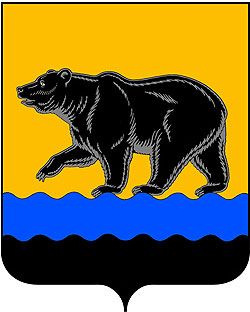 проект планировки и проект межевания территории, ограниченной проездом 5П, вдоль протоки Юганская Обь, в районе СУ-62 города НефтеюганскаПроект планировки территорииЧасть I – Основная часть проекта планировки территории Том I – Положение о характеристиках планируемого развития территориимуниципальный контракт от 06.05.2019№ Ф.2019.221809Санкт-Петербург2019Состав проектаОглавление1.	Общие положения	42.	Положение о характеристиках планируемого развития территории, в том числе о плотности и параметрах застройки территории (в пределах, установленных градостроительным регламентом), о характеристиках объектов капитального строительства жилого, производственного, общественно-делового и иного назначения и необходимых для функционирования таких объектов и обеспечения жизнедеятельности граждан объектов коммунальной, транспортной, социальной инфраструктур, в том числе объектов, включенных в программы комплексного развития систем коммунальной инфраструктуры, программы комплексного развития транспортной инфраструктуры, программы комплексного развития социальной инфраструктуры и необходимых для развития территории в границах элемента планировочной структуры	52.1.	Положение о характеристиках планируемого развития территории	52.2.	Положение о характеристиках объектов капитального строительства производственного и иного назначения, и необходимых для функционирования таких объектов и обеспечения жизнедеятельности граждан объектов коммунальной, транспортной, социальной инфраструктур	62.4.	Положение о характеристиках объектов транспортной инфраструктуры, необходимых для развития территории	152.5.	Положение о характеристиках объектов инженерной инфраструктуры, необходимых для развития территории	153.	Положения об очередности планируемого развития территории, содержащие этапы проектирования, строительства, реконструкции объектов капитального строительства жилого, производственного, общественно-делового и иного назначения и этапы строительства, реконструкции необходимых для функционирования таких объектов и обеспечения жизнедеятельности граждан объектов коммунальной, транспортной, социальной инфраструктур, в том числе объектов, включенных в программы комплексного развития систем коммунальной инфраструктуры, программы комплексного развития транспортной инфраструктуры, программы комплексного развития социальной инфраструктуры	173.1.	Обоснование очередности планируемого развития территории	174.	Приложение №1 к «Чертежу планировки территории». Перечень координат характерных точек красных линий	185.	Приложение №2 Перечень координат характерных точек границ проекта планировки	36Общие положенияДокументации по планировке территории, ограниченной проездом 5П, вдоль протоки Юганская Обь, в районе СУ-62 города Нефтеюганска (далее – документация) разработана ООО «Джи Динамика» на основании технического задания по муниципальному контракту от 06.05.2019№ Ф.2019.221809.Проект планировки выполнен в соответствии с действующим законодательством и нормативной документацией:Градостроительный кодекс Российской Федерации от 29.12.2004 № 190-ФЗ (с изменениями);Земельный Кодекс Российской Федерации от 25.10.2001 № 136-ФЗ (с изменениями);СНиП 11-04-2003 «Инструкция о порядке разработки, согласования, экспертизы и утверждения градостроительной документации»;СП 42.13330.2016 «Градостроительство. Планировка и застройка городских и сельских поселений. Актуализированная редакция СНиП 2.07.01-89*»;РДС 30-201-98 «Инструкция о порядке проектирования и установления красных линий в городах и других поселениях Российской Федерации»;Федеральный закон «Технический регламент о требованиях пожарной безопасности» от 22.07.2008 № 123-ФЗ (с изменениями);Федеральный закон «О социальной защите инвалидов в Российской Федерации» от 24.11.1995 № 181-ФЗ (с изменениями);Техническое задание на выполнение работ по подготовке проекта планировки и проекта межевания территории, ограниченной проездом 5П, вдоль протоки Юганская Обь, в районе СУ-62 города Нефтеюганска.Расчетный срок реализации проекта планировки составляет 10 лет, с выделением этапов:Первая очередь – 2025 г.;Расчетный срок (Вторая очередь) – 2030 г.В проекте установлены красные линии, выполнена схема улично-дорожной сети, проработаны вопросы инженерного обеспечения, благоустройства и озеленения территории.Исходными данными для проектирования послужили:Материалы Генерального плана муниципального образования город Нефтеюганск, утвержденного Решением Думы города Нефтеюганска от 11.04.2018 г. № 373-VI;Материалы топографической съемки масштаба 1:500;Иные материалы и сведения, необходимые для решения вопросов проектирования.Проведен анализ исходной информации на территорию проектирования.Положение о характеристиках планируемого развития территории, в том числе о плотности и параметрах застройки территории (в пределах, установленных градостроительным регламентом), о характеристиках объектов капитального строительства жилого, производственного, общественно-делового и иного назначения и необходимых для функционирования таких объектов и обеспечения жизнедеятельности граждан объектов коммунальной, транспортной, социальной инфраструктур, в том числе объектов, включенных в программы комплексного развития систем коммунальной инфраструктуры, программы комплексного развития транспортной инфраструктуры, программы комплексного развития социальной инфраструктуры и необходимых для развития территории в границах элемента планировочной структурыПоложение о характеристиках планируемого развития территорииХарактеристики планируемого развития территорииПоложение о характеристиках объектов капитального строительства производственного и иного назначения, и необходимых для функционирования таких объектов и обеспечения жизнедеятельности граждан объектов коммунальной, транспортной, социальной инфраструктурПоложение о характеристиках объектов капитального строительства производственного и иного назначенияПоложение о характеристиках объектов транспортной инфраструктуры, необходимых для развития территорииХарактеристики объектов транспортной инфраструктурыОбщая протяженность улично-дорожной сети на конец расчётного срока составит 16687 метров.Положение о характеристиках объектов инженерной инфраструктуры, необходимых для развития территорииХарактеристики объектов инженерной инфраструктурыПоложения об очередности планируемого развития территории, содержащие этапы проектирования, строительства, реконструкции объектов капитального строительства жилого, производственного, общественно-делового и иного назначения и этапы строительства, реконструкции необходимых для функционирования таких объектов и обеспечения жизнедеятельности граждан объектов коммунальной, транспортной, социальной инфраструктур, в том числе объектов, включенных в программы комплексного развития систем коммунальной инфраструктуры, программы комплексного развития транспортной инфраструктуры, программы комплексного развития социальной инфраструктуры	Обоснование очередности планируемого развития территорииПроектом предлагается поэтапная последовательность осуществления мероприятий, предусмотренных проектом планировки территории:Проведение кадастровых работ – формирование земельных участков с постановкой их на государственный кадастровый учет. Формирование земельных участков осуществляется в соответствии с главой I.1 Земельного кодекса Российской Федерации. Постановка сформированных земельных участков осуществляется в соответствии с Федеральным законом от 13.07.2015 № 218-ФЗ «О государственной регистрации недвижимости».Предоставление вновь сформированных земельных участков под предлагаемую проектом застройку. Сформированные земельные участки предоставляются под застройку в соответствии с главой V.1 Земельного кодекса Российской Федерации.Разработка проектной документации по строительству зданий и сооружений, а также по строительству сетей и объектов транспортного и инженерного обеспечения. Проектная документация подготавливается на основании ст. 48 Градостроительного кодекса Российской Федерации в соответствии со сводами правил, строительными нормами и правилами, техническими регламентами.Строительство планируемых объектов капитального строительства и их подключение к системе инженерных коммуникаций. Строительство объектов капитального строительства осуществляется на основании разрешения на строительство, порядок выдачи которого предусмотрен ст. 51 Градостроительного кодекса Российской Федерации.Ввод объектов капитального строительства и инженерных коммуникаций в эксплуатацию. Для введения в эксплуатацию объекта капитального строительства требуется получения соответствующего разрешения, порядок выдачи которого предусмотрен ст. 55 Градостроительного кодекса Российской Федерации.Приложение №1 к «Чертежу планировки территории». Перечень координат характерных точек красных линийПриложение №2 Перечень координат характерных точек границ проекта планировкиГенеральный директорЛожкин А.С.Начальник отдела территориального планированияКулеш Н.П.Главный архитекторАлексеев К.А.Руководитель проектаТерлеева М.П.№ п/пНаименование материаловМасштабИнв. №1234ПРОЕКТ ПЛАНИРОВКИ ТЕРРИТОРИИЧасть I – Основная часть проекта планировки территорииТом IПоложение о характеристиках планируемого развития территории-36001Том IIГрафические материалы:1Чертеж планировки территории 1: 100036002Часть II – Материалы по обоснованию проекта планировки территорииТом IПояснительная записка-36003Том IIГрафические материалы:2Карта планировочной структуры территории городского округа, с отображением границ элементов планировочной структуры1: 10001:10 000360043Схема, отображающая местоположение существующих объектов капитального строительства, в том числе линейных объектов, объектов, подлежащих сносу, объектов незавершенного строительства, а также проходы к водным объектам общего пользования и их береговым полосам1: 1000360054Схема организации движения транспорта и пешеходов. Схема организации улично-дорожной сети1: 1000360065Схема границ зон с особыми условиями использования территории.Схема границ территорий объектов культурного наследия1: 1000360076Схема вертикальной планировки территории, инженерной подготовки и инженерной защиты территории1: 1000360087Схема инженерной инфраструктуры1: 1000360098Схема архитектурно-планировочной организации территории и схема благоустройства территории1: 100036010ПРОЕКТ МЕЖЕВАНИЯ ТЕРРИТОРИИЧасть III – Основная часть проекта межевания территорииТом IТекстовая часть проекта межевания территории-36011Том IIГрафические материалы:9Чертеж межевания территории1: 100036012Часть IV – Материалы по обоснованию проекта межевания территорииТом IГрафические материалы10План фактического использования территории1: 10003601311Первый этап чертежа межевания территории1: 100036014ЭЛЕКТРОННАЯ ВЕРСИЯЭлектронная версия документации по планировке территории (CD-диск)-36015№п/пНаименование параметраПоказатель1Площадь территории в границах проекта планировки260,8  га2Площадь территории в границах элемента планировочной структуры220,8га3Площадь территории общего пользования(Площадь территории в красных линиях)38,0 га4Площадь территорий не вовлеченные в градостроительную деятельность2,0 га5Площадь озелененных территорий (озелененные территории санитарно-защитных зон) 11,66Площадь территории планируемых объектов капитального строительства40,37Площадь территории допустимого размещения зданий, строений, сооружений 36,87Коэффициент застройки0,118Коэффициент плотности застройки0,129Плотность застройки1240 м2/га10Минимальный отступ от границ земельного участка и красной линии3 м11Максимальное количество этажей5 этажей12Максимальный процент застройки60%13Минимальный процент застройки20%14Максимальный размер санитарно-защитной зоны500 м№ на Чертеже планировки территории№ элемента планировочной структуры (Квартала)Наименование зоны планируемого размещения объекта капитального строительстваНаименование объекта капитального строительстваНормативно-правовое обоснование размещения объекта капитального строительстваПредельные параметры разрешенного строительства, реконструкции объектов капитального строительстваПредельные параметры разрешенного строительства, реконструкции объектов капитального строительстваПредельные параметры разрешенного строительства, реконструкции объектов капитального строительстваПредельные параметры разрешенного строительства, реконструкции объектов капитального строительстваПредельные параметры разрешенного строительства, реконструкции объектов капитального строительстваПредельные параметры разрешенного строительства, реконструкции объектов капитального строительстваПредельные параметры разрешенного строительства, реконструкции объектов капитального строительства№ на Чертеже планировки территории№ элемента планировочной структуры (Квартала)Наименование зоны планируемого размещения объекта капитального строительстваНаименование объекта капитального строительстваНормативно-правовое обоснование размещения объекта капитального строительстваПлощадь, м2Площадь допустимого размещения зданий, строений, сооружений,  м2Минимальный отступ от границ земельного участка и красной линии, мПредельное количество этажейМаксимальный процент застройки, %Очередность строительстваМаксимальный размер санитарно-защитной зоны, м11Зона планируемого размещения объектов водного транспортаГрузовой причалГенеральный план города Нефтеюганск;Письмо Департамента градостроительства и земельных отношений Администрации города Нефтеюганск, исх. 01-01-46-1464-19 от 11.07.201949273,9746336,0133601 очередь10028Зона планируемого размещения объектов водного транспортаГрузовой причалПисьмо ООО «Сирена», исх. 227 от 01.07.20192411,931170,0232601 очередь10034Зона планируемого размещения объектов водного транспортаГрузовой причалПисьмо ООО «Имущественный комплекс», исх. 27 от 01.07.20193579,972685,4532601 очередь10049Зона планируемого размещенияобъектов промышленности IV класса опасностиПромышленная базаПравила землепользования и застройки города Нефтеюганска1963,011667,3435602 очередь10051Зона планируемого размещенияобъектов промышленности IV класса опасностиПромышленная база,Стоянка техникиГенеральный план города Нефтеюганск; Правила землепользования и застройки города Нефтеюганска;Сведение ЕГРН13184,8711899,1435601 очередь5062Зона планируемого размещения  объектов автомобильного транспортаАвтозаправочная станцияГенеральный план города Нефтеюганск; Правила землепользования и застройки города Нефтеюганска2104,251593,8032601 очередь50710Зона планируемого размещения  объектов автомобильного транспортаАвтозаправочная станцияПисьмо ООО «ТехноСпецТрансСервис», исх. №123-07/19 от 05.07.20193141,292300,1832601 очередь100813Зона планируемого размещения  объектов автомобильного транспортаСтанция технического обслуживания автомобилейГенеральный план города Нефтеюганск2012,861425,5432601 очередь5092Зона планируемого размещения  объектов автомобильного транспортаСтанция технического обслуживания автомобилейГенеральный план города Нефтеюганск; Правила землепользования и застройки города Нефтеюганска4906,244094,5432601 очередь501013Зона планируемого размещенияобъектов промышленности V класса опасностиСкладыПриложение к Письму Департамента градостроительства и земельных отношений Администрации города Нефтеюганск, исх. 01-01-46-2809-9 от 30.08.2019  10778,759229,4835601 очередь50113Зона планируемого размещения  объектов автомобильного транспортаСтоянка (парковка)Правила землепользования и застройки города Нефтеюганска2913,612205,9131602 очередь50124Зона планируемого размещения  объектов автомобильного транспортаСтоянка (парковка)Правила землепользования и застройки города Нефтеюганска2092,451575,1831601 очередь50134Зона планируемого размещения  объектов автомобильного транспортаСтоянка (парковка)Генеральный план города Нефтеюганск; Правила землепользования и застройки города Нефтеюганска2952,122134,3031601 очередь50144Зона планируемого размещения объектов, предназначенных для содержания, разведения животных, не являющихся сельскохозяйственными, под надзором человека, оказания услуг по содержанию и лечению бездомных животныхПриют для животныхПункт 4 Приложения к Письму Департамента градостроительства и земельных отношений Администрации города Нефтеюганск, исх. 01-01-46-2809-9 от 30.08.2019  2243,311681,7133601 очередь100156Зона планируемого размещенияобъектов инженерной инфраструктурыПодстанцияГенеральный план города Нефтеюганск2531,421960,8432601 очередь-1611Зона планируемого размещения  объектов автомобильного транспортаСтоянка (парковка)Правила землепользования и застройки города Нефтеюганска5080,442281,1831601 очередь50178Зона планируемого размещения  объектов автомобильного транспортаСтоянка (парковка)Правила землепользования и застройки города Нефтеюганска2951,432252,9231601 очередь50184Зона планируемого размещенияобъектов инженерной инфраструктурыОчистные сооружения дождевой канализацииГенеральный план города Нефтеюганск400,47196,5332602 очередь501913Зона планируемого размещения  объектов автомобильного транспортаСтоянка (парковка)Правила землепользования и застройки города Нефтеюганска1143,11745,4431602 очередь50208Зона планируемого размещенияобъектов гаражного назначенияОбъекты гаражного назначения. Постоянные или временные гаражиОбращение ГСК "Причал";Сведение ЕГРН7258,906188,9631601 очередь100212Зона планируемого размещенияобъектов гаражного назначенияОбъекты гаражного назначения. Постоянные или временные гаражиОбращение ГСК "Солнечный";Сведение ЕГРН10150,088904,1231601 очередь502212Зона планируемого размещенияобъектов гаражного назначенияОбъекты гаражного назначения. Постоянные или временные гаражиПравила землепользования и застройки города Нефтеюганска3468,932796,5931601 очередь100237Зона планируемого размещенияобъектов гаражного назначенияОбъекты гаражного назначения. Постоянные или временные гаражиГенеральный план города Нефтеюганск; Правила землепользования и застройки города Нефтеюганска12964,5111436,4831602 очередь100244Зона планируемого размещенияобъектов инженерной инфраструктурыОчистные сооружения дождевой канализацииГенеральный план города Нефтеюганск515,68266,1632602 очередь50251Зона планируемого размещенияобъектов промышленности V класса опасностиПромышленная базаГенеральный план города Нефтеюганск24727,622825,6535601 очередь50266Зона планируемого размещенияобъектов промышленности V класса опасностиПромышленная базаГенеральный план города Нефтеюганск; Правила землепользования и застройки города Нефтеюганска60719,2857652,8835602 очередь50273Зона планируемого размещенияобъектов промышленности III класса опасностиПромышленная базаПравила землепользования и застройки города Нефтеюганска75040,4971529,2135602 очередь300283Зона планируемого размещенияобъектов инженерной инфраструктурыТрансформаторная подстанцияПравила землепользования и застройки города Нефтеюганска;Письмо АО «ЮТЭК-РЕГИОНАЛЬНЫЕ СЕТИ» исх. №01-04-5958 от 12.08.201965,033,011601 очередь10294Зона планируемого размещенияобъектов промышленности III класса опасностиПромышленная базаГенеральный план города Нефтеюганск; Правила землепользования и застройки города Нефтеюганска12874,4911532,4835602 очередь1003013Зона планируемого размещенияобъектов промышленности V класса опасностиСкладыПисьмо Департамента градостроительства и земельных отношений Администрации города Нефтеюганск, исх. 01-01-46-3017-9 от 09.09.20198199,826978,1935601 очередь50313Зона планируемого размещенияобъектов промышленности III класса опасностиПромышленная базаГенеральный план города Нефтеюганск; Правила землепользования и застройки города Нефтеюганска2181,271647,6535602 очередь100326Зона планируемого размещенияобъектов промышленности V класса опасностиПромышленная базаГенеральный план города Нефтеюганск; Правила землепользования и застройки города Нефтеюганска61556,5558569,3035602 очередь50335Зона планируемого размещенияобъектов промышленности III класса опасностиПромышленная базаГенеральный план города Нефтеюганск; Правила землепользования и застройки города Нефтеюганска1241,37678,7735602 очередь1003413Зона планируемого размещенияобъектов инженерной инфраструктурыОчистные сооружения дождевой канализацииГенеральный план города Нефтеюганск3224,012403,5235602 очередь50№п/пНаименование показателяЕд. измПараметрыПараметрыПараметры№п/пНаименование показателяЕд. измСуществ.Первая очередь реализацииВторая очередь реализации1Протяженность улично-дорожной сетим1009044632134в том числе по категориям:2Магистральные улицы районного значениям618818948343Улицы и дороги местного значения. Улицы и дороги в производственных зонахм3902162113004Улицы и дороги местного значения. Улицы и дороги в зонах жилой застройким-948-5Протяженность линий общественного пассажирского транспортам4570287015346Автобусные остановочные пунктышт1062№Наименование показателяЕд. измСуществ.Проект1Водоснабжение1.1Протяженность сетейкм13,32,72Канализация2.1Протяженность сетейкм13,51,93Теплоснабжение3.1Протяженность сетей (двухтрубная)км20,50,74Газоснабжение4.2Протяженность сетейкм8,6-5Электроснабжение5.1Протяженность сетей 35 кВкм0,5-5.2Протяженность сетей 6 кВкм22,01,15.3Протяженность сетей 0,4 кВкм5,50,96Протяженность ливневой канализации:6.1- закрытойкм0,213,16.2- открытойкм--7.- очистное сооружениеобъект-28.- берегоукрепительные сооружениякм-4,99.- причальная стенкакм-0,86Номер характерной точки красной линииXY1964396,023526026,702964424,503525980,893964404,673525977,394964002,893525906,795963980,163525810,026963971,923525779,427963969,023525768,988963965,523525752,449963962,293525736,0710963955,853525703,7511963921,033525527,9612963917,563525510,4413963913,483525489,6614963907,803525459,0815963894,043525395,6416963871,563525311,8017963863,043525271,1218963861,103525257,2619963842,853525160,0620963834,953525118,2021963831,683525117,1022963827,123525114,4623963821,643525109,4824963819,503525104,6425963819,303525101,0426963815,403525082,4627963812,263525066,5828963807,423525045,9229963806,603525041,8030963800,703525013,2231963797,943524999,9832963797,843524999,5433963795,363524985,6234963791,923524967,9335963781,753524916,0436963792,503524892,4337963794,553524887,9238963800,983524873,8039963810,943524851,8840963849,943524766,1841963879,693524700,7642964255,223524195,9643964200,923524172,5844964166,463524157,7445964133,943524163,8446964122,143524169,7747964092,283524184,8148964065,303524192,7949964057,913524209,0450964023,113524285,7851964021,383524285,0252963999,653524332,2253963996,453524330,9454963993,833524336,3655963989,703524344,2056963994,293524355,5157963942,513524451,6658963942,083524451,4659963932,583524470,3260963910,803524511,1861963902,463524527,0262963891,563524546,8963963885,283524559,3264963886,483524559,9465963892,283524562,9366963892,093524563,3767963881,673524587,4268963872,623524607,9669963867,873524618,9070963861,303524636,1671963860,183524637,5072963854,643524649,9273963848,463524663,7674963842,593524676,9775963822,343524723,5876963809,383524752,0877963813,983524754,1878963805,633524772,1679963800,823524782,3580963798,473524782,4181963795,393524788,7682963791,133524799,6983963790,033524801,9284963790,283524802,0085963789,343524804,0286963787,603524808,8487963783,663524817,9988963777,203524832,8489963772,623524845,1490963769,103524853,4691963767,963524853,3292963764,663524860,7293963759,623524872,4294963757,083524878,1395963721,863524957,4496963718,333524966,0197963741,483524976,8298963756,203525052,3899963757,863525058,18100963760,163525059,28101963767,943525093,16102963771,703525109,76103963770,923525119,02104963770,203525127,70105963770,103525128,94106963769,903525131,28107963769,623525135,02108963771,523525135,18109963771,323525137,56110963771,143525140,84111963769,203525140,72112963768,963525143,90113963776,263525145,26114963776,643525147,50115963778,943525161,22116963782,403525177,38117963836,113525418,95118963846,173525464,18119963855,703525507,01120963861,553525533,29121963890,513525663,38122963895,173525684,32123963917,223525783,34124963920,273525797,20125963916,453525818,60126963914,633525828,82127963908,563525862,81128963899,363525914,34129963915,343525955,76130963945,803525952,88131963953,723525952,12132963966,603525951,36133963969,283525951,76134963977,583525953,34135964000,023525957,06136964009,183525958,64137964033,343525962,80138964055,183525966,72139964065,463525968,60140964079,703525970,88141964094,383525973,52142964098,203525974,26143964102,163525975,00144964119,763525978,20145964151,683525983,88146964170,503525986,98147964180,043525988,82148964187,083525989,86149964213,803525994,40150964236,363525998,28151964246,203526000,00152964250,003526000,62153964262,943526002,90154964275,243526005,06155964286,343526007,04156964294,223526008,54157964320,063526013,26158964335,403526016,00159964367,903526021,82160964174,223527480,11161964146,183527442,62162964140,023527419,13163964134,363527397,51164964133,753527387,66165964133,203527378,61166964134,753527351,73167964137,963527295,93168964140,543527251,39169964153,233527197,57170964171,613527119,62171964173,103527113,82172964173,403527112,66173964174,323527108,82174964174,543527107,92175964176,023527101,94176964168,183527100,02177964170,123527092,80178964171,743527086,50179964177,583527088,00180964179,523527080,16181964185,703527055,52182964186,463527052,44183964187,843527046,84184964191,003527034,18185964192,263527029,16186964193,643527029,46187964194,203527028,00188964198,663527011,78189964201,643527000,00190964206,323526981,32191964203,963526980,68192964205,483526974,88193964208,483526963,24194964210,243526956,58195964211,103526953,24196964213,083526953,74197964213,783526950,78198964211,863526950,30199964213,383526944,46200964216,403526933,10201964217,883526933,60202964245,783526809,40203964249,823526791,64204964250,003526790,88205964252,933526777,01206964257,663526753,96207964262,313526755,24208964262,453526754,73209964263,833526749,04210964263,943526748,50211964260,423526747,70212964269,673526707,44213964268,713526707,19214964272,483526689,60215964274,643526680,81216964276,603526675,17217964276,663526674,87218964278,993526663,57219964284,533526640,28220964287,683526628,45221964291,253526613,12222964293,003526606,21223964292,833526605,65224964297,853526582,84225964300,473526570,23226964304,223526550,69227964307,303526533,79228964313,813526500,00229964313,953526499,21230964316,693526484,88231964319,033526472,60232964321,733526460,58233964330,403526415,51234964331,093526411,94235964342,313526355,21236964357,703526278,39237964356,163526275,33238964358,083526275,64239964358,843526271,72240964356,313526271,37241964356,453526270,37242964359,033526270,72243964359,103526270,40244964359,563526268,60245964359,943526267,18246964362,193526267,65247964362,793526267,78248964364,543526268,20249964364,863526266,76250964364,303526265,50251964365,123526262,10252964365,303526261,34253964365,783526259,78254964368,003526251,18255964380,483526201,38256964384,263526191,36257964384,463526190,61258964385,863526185,22259964387,543526179,44260964387,713526178,78261964388,433526175,04262964390,383526175,44263964390,903526172,86264964388,933526172,46265964390,123526166,36266964390,183526162,66267964390,243526159,12268964386,323526157,56269964386,463526157,08270964389,263526146,04271964398,523526107,88272964395,633526107,09273964395,883526106,22274964395,983526105,43275964398,963526093,42276964400,663526085,40277964401,683526081,88278964402,053526080,37279964402,243526079,64280964403,503526074,46281964410,163526046,74282964458,883526038,13283963838,683526948,18284963810,823526934,92285963802,763526931,14286963825,143526898,80287963826,063526897,47288963829,053526901,02289963871,443526951,30290963883,373526877,92291963891,543526827,99292963891,533526827,91293963906,243526822,58294963908,923526821,50295963905,203526806,00296963900,563526784,80297963894,803526758,62298963894,623526757,74299963886,383526720,84300963870,603526649,72301963857,663526580,50302963857,343526578,80303963852,323526552,22304963848,323526530,28305963841,883526494,26306963841,443526491,94307963838,423526475,60308963835,763526461,08309963834,183526453,66310963833,203526448,40311963825,963526407,64312963824,543526398,80313963823,643526395,00314963822,723526389,52315963821,803526384,28316963816,503526356,24317963817,223526341,88318963830,483526301,54319963832,643526289,12320963833,463526283,64321963834,843526277,02322963839,503526250,00323963842,263526233,72324963850,963526184,42325963852,563526176,76326963854,643526155,10327963868,183526083,58328963869,383526077,28329963871,493526067,42330963873,723526056,98331963878,623526030,70332963881,813526012,51333963869,343526009,72334963868,303526009,58335963866,443526009,22336963860,613526007,94337963854,243526006,54338963858,463525995,24339963862,883525982,90340963873,203525953,68341963875,963525945,52342963877,673525939,65343963877,663525939,64344963912,823525965,36345963904,103525996,02346963903,303525999,06347963905,543525999,58348963904,603526003,40349963902,663526002,94350963900,663526016,90351963898,903526029,70352963906,563526030,72353963905,343526039,58354963897,423526038,40355963897,183526039,22356963893,103526064,10357963891,763526074,14358963885,343526115,48359963880,843526143,12360963888,683526144,06361963887,703526152,68362963878,943526151,94363963878,763526152,74364963878,103526160,02365963876,703526175,82366963873,383526213,62367963869,903526253,20368963872,283526253,40369963871,923526259,40370963869,683526259,24371963869,223526265,90372963886,723526269,76373963936,683526280,76374963938,383526272,88375963946,283526274,51376963944,933526282,27377963959,143526285,09378963960,063526284,15379963984,973526289,30380963995,533526291,70381963998,043526291,70382964002,273526292,38383964017,413526295,54384964036,083526299,34385964073,673526306,98386964075,463526299,26387964087,293526301,96388964085,423526309,81389964129,543526319,06390964142,493526321,94391964156,133526324,23392964154,443526340,90393964168,543526342,22394964168,903526339,08395964169,163526337,00396964172,643526337,50397964177,283526338,12398964177,583526335,68399964184,723526336,46400964187,903526336,74401964197,143526337,88402964228,343526341,78403964228,883526341,80404964232,803526342,30405964233,183526342,36406964242,243526343,27407964299,173526349,94408964335,383526354,20409964327,943526407,24410964297,143526401,37411964272,733526396,61412964249,963526392,13413964248,673526391,87414964211,823526384,87415964186,013526379,64416964169,243526376,70417964147,883526372,64418964128,253526368,57419964097,673526363,61420964051,453526355,38421964050,833526355,20422964038,723526353,09423964038,253526353,03424964037,463526352,91425964030,463526351,71426964030,923526349,41427964028,163526348,87428964027,683526351,24429964024,873526350,75430964023,583526350,33431964016,823526349,13432964016,723526349,70433964015,873526349,60434964015,273526349,53435964009,013526348,45436964002,903526347,61437963966,083526341,02438963965,393526340,89439963955,693526339,37440963955,743526339,00441963954,763526338,92442963941,933526337,16443963941,023526337,04444963929,103526335,34445963926,923526335,16446963920,733526334,26447963900,793526331,10448963894,443526330,17449963888,623526370,07450963860,123526368,78451963887,173526503,92452963898,013526556,58453963899,913526570,98454963900,433526578,17455963902,933526593,59456963911,043526592,16457963912,703526603,00458963916,413526625,66459963916,823526628,51460963917,243526631,47461963917,283526631,78462963918,473526639,22463963918,923526642,21464963922,943526667,10465963926,023526686,37466963926,463526686,62467963945,123526804,00468963941,643526804,30469963930,183526867,90470963919,323526980,44471963936,383526994,34472963944,793527001,03473963948,013527006,22474963956,033527015,36475963999,993527058,52476964008,723527066,94477964025,003527083,02478964139,233527194,28479964060,573527173,51480964052,273527182,03481964043,633527173,69482964051,973527165,14483964010,843527125,07484963997,013527111,61485963962,273527077,75486963948,903527052,60487963926,603527028,24488963887,443526989,46489963878,903526981,10490963874,063526977,14491963968,243527224,85492963962,503527240,10493963958,063527251,89494963948,703527276,75495963938,343527270,26496963947,723527245,29497963949,863527239,61498963943,013527238,06499964126,183526377,00500964118,943526404,69501964115,833526416,34502964111,603526432,72503964107,763526446,81504964103,093526465,01505964097,363526487,13506964094,793526496,46507964093,873526500,00508964092,213526506,35509964090,143526514,09510964087,383526524,28511964082,693526542,14512964080,343526550,86513964077,603526562,81514964070,773526588,66515964063,783526614,80516964056,443526645,07517964046,093526685,17518964041,383526703,46519964036,663526721,57520964035,363526721,20521964023,713526718,17522964017,963526739,18523964015,043526750,00524964009,363526771,26525964004,163526790,44526963999,993526804,91527963993,653526826,86528963984,083526861,64529963952,173526974,24530963950,953526978,51531963964,133526874,07532963977,283526815,22533963974,723526814,38534964005,953526692,27535964011,743526692,28536964018,043526692,74537964057,363526548,64538964068,403526505,04539964081,693526462,14540964084,583526445,60541964086,873526432,33542964086,983526431,70543964088,893526419,78544964088,973526419,07545964089,883526411,20546964092,373526395,85547964094,803526382,07548964326,023526251,92549964324,783526257,66550964323,283526263,88551964288,743526257,38552964252,923526250,98553964250,003526250,44554964247,523526250,00555964243,583526249,30556964217,603526244,90557964195,163526241,24558964167,503526236,64559964166,983526222,75560964165,603526215,64561964190,523526220,02562964193,763526219,70563964196,483526219,06564964203,543526218,42565964276,483526227,08566964291,643526238,12567963474,673525854,01568963470,673525827,18569963467,833525808,12570963466,183525797,05571963463,263525764,16572963448,413525763,44573963448,123525763,42574963451,283525798,81575963455,903525829,80576963365,503525845,87577963356,983525846,88578963347,093525848,56579963316,423525849,32580963313,323525849,40581963310,203525849,30582963301,103525849,06583963302,183525874,07584963312,683525871,54585963320,903525869,54586963327,803525868,78587963343,573525866,61588963355,643525864,49589963361,063525863,80590963375,883525861,40591963379,863525860,90592963392,783525858,82593963406,313525856,74594963411,253525856,07595963419,973525854,82596963445,623525850,62597963451,853525849,30598963459,493525869,86599963460,943525873,84600963463,193525879,97601963464,603525883,86602963473,423525907,18603964043,963525200,24604964027,683525151,58605964024,083525150,00606964006,463525143,33607963998,293525140,24608963957,123525124,62609963948,023525120,90610963945,323525124,02611963945,323525124,00612963905,503525108,95613963845,503525119,06614963843,503525119,18615963841,903525119,24616963836,923525118,86617963907,713525149,14618964013,043525107,07619964042,203525041,50620964046,923525027,91621964049,753525016,20622964055,543525001,88623964071,323524963,90624964078,703524967,36625964072,123524983,00626964057,133525019,51627964058,583525023,58628964078,913525033,02629964076,483525038,84630964058,223525030,74631964055,273525031,85632964032,343525084,81633964020,353525111,91634964554,833525376,10635964618,983525087,41636964546,003525415,85637964470,423525383,27638964112,973525229,19639964104,423525225,50640964085,923525217,46641964065,763525209,14642964104,913525182,11643964055,733525162,24644964065,863525139,54645964079,203525109,56646964085,363525112,18647964086,823525108,78648964083,483525107,28649964084,233525105,71650964091,623525090,24651964092,783525087,38652964096,623525077,90653964105,293525054,76654964113,263525033,94655964118,863525021,00656964140,883524967,14657964144,123524959,06658964144,403524958,36659964146,033524959,17660964147,623524955,44661964151,153524947,18662964173,163524895,74663964185,483524866,93664964224,333524917,54665964222,603524921,39666964117,673525153,83667963775,823525663,38668963776,303525685,69669963777,003525685,68670963795,063525684,74671963821,543525683,38672963836,623525683,38673963836,623525684,18674963838,863525684,58675963845,943525684,38676963848,283525684,32677964020,383525670,17678964019,353525717,47679964003,193525718,87680963987,043525719,09681963841,843525535,27682963772,433525542,24683963656,393525553,91684963655,953525569,55685963588,533525567,86686963588,593525566,31687963588,773525559,84688963588,973525550,30689963588,573525543,39690963588,343525537,27691963573,333525516,78692963551,873525516,29693963552,283525493,84694963553,493525443,32695963554,813525386,00696963555,733525354,16697963555,893525348,54698963556,643525313,06699963507,473525312,28700963492,243525312,06701963488,083525312,00702963415,583525310,96703963344,303525309,97704963344,023525330,01705963331,453525329,83706963332,083525289,76707963577,083525293,36708963574,093525432,73709963573,073525480,19710963614,633525531,12711963645,653525530,33712963718,593525526,75713963723,723525526,47714963750,013525524,40715963806,783525518,70716963807,123525518,38717963810,653525518,14718963810,553525516,75719963812,783525516,60720963812,883525517,98721963816,373525517,78722963750,003525054,40723963731,963525045,64724963707,323525033,86725963693,323525027,18726963691,643525026,54727963693,583525022,18728963764,363524860,56729963763,903524860,37730963688,183524829,58731963675,543524823,86732963663,063524818,22733963653,703524813,98734963658,043524804,66735963767,463524853,10736963819,433524531,63737963800,323524523,42738963801,183524521,22739963798,823524520,18740963797,903524522,46741963788,563524518,58742963788,023524518,36743963788,323524517,64744963788,923524516,10745963785,603524514,68746963784,603524516,86747963781,043524515,36748963780,283524515,08749963778,403524514,38750963776,343524513,60751963775,233524513,22752963769,643524511,30753963762,043524508,08754963769,903524492,48755963785,543524499,60756963803,603524507,84757964161,063524150,93758964142,603524145,52759964167,683524092,30760964171,663524083,76761964181,673524097,39762964198,283524107,88763964198,603524107,40764964201,163524103,22765964201,703524102,36766964208,203524106,80767964217,503524113,76768964221,763524107,30769964230,663524093,82770964231,723524092,22771964240,983524076,92772964249,523524064,54773964251,583524061,56774964262,423524046,46775964274,783524029,50776964330,983523956,10777964362,653523915,66778964379,563523894,70779964382,923523899,28780964327,543523970,02781964412,563524016,60782964405,593524029,89783964323,173523984,74784964248,813524084,76785964220,633524132,59786964176,173524111,66787964739,103523460,80788964824,143523564,69789964865,143523672,39790964793,453523582,47791964712,033523482,98792964309,913524215,79793964322,743524190,85794964350,453524136,93795964396,633524047,04796964491,403523867,18797964483,343523851,60798964480,033523852,48799964477,273523853,70800964475,063523850,00801964471,123523848,84802964470,003523845,47803964472,213523844,54804964471,823523843,60805964473,653523842,86806964473,213523841,74807964489,403523835,00808964489,723523834,88809964502,003523831,00810964502,663523830,72811964520,063523823,64812964520,543523824,78813964523,663523823,48814964523,223523822,40815964528,803523820,12816964529,363523819,88817964523,983523806,66818964522,903523804,02819964541,543523796,52820964544,223523801,57821964547,263523800,36822964544,963523795,02823964560,603523788,92824964581,493523780,31825964583,053523784,32826964605,533523775,08827964604,493523770,82828964623,543523762,97829964631,983523759,02830964639,183523756,03831964642,313523763,17832964644,313523762,36833964641,253523755,28834964713,403523725,80835964794,523523690,94836964829,893523678,16837963836,703524863,54838963828,603524887,06839963810,793524878,50840963791,473525850,14841963810,073525852,69842963809,343525858,32843963808,323525859,72844963807,353525861,16845963806,503525862,68846963805,743525864,26847963805,073525865,86848963804,543525867,52849963804,083525869,20850963803,723525870,91851963803,483525872,62852963803,333525874,35853963803,303525876,09854963803,403525877,84855963803,583525879,58856963803,883525881,29857963804,273525882,99858963804,803525884,66859963805,403525886,28860963806,123525887,88861963806,923525889,42862963807,823525890,90863963808,803525892,35864963809,883525893,71865963811,063525895,00866963812,303525896,22867963813,623525897,36868963814,993525898,42869963816,443525899,38870963817,943525900,28871963819,503525901,06872963821,113525901,74873963822,743525902,32874963824,423525902,80875963826,123525903,18876963827,843525903,46877963859,503525936,38878963789,783525926,72879963789,523525929,01880963788,323525928,78881963786,963525928,66882963759,843525924,78883963745,583525923,38884963719,543525919,70885963708,323525918,70886963704,723525918,24887963702,923525918,02888963654,543525907,52889963654,683525918,36890963582,023525911,55891963483,833525935,57892963481,743525928,74893963478,673525920,94894963477,643525918,18895963474,423525909,75896963493,033525902,45897963557,923525886,57898963558,933525875,26899963536,183525812,31900963520,123525811,31901963520,093525772,78902963537,423525783,48903963558,743525789,00904963559,313525824,83905963574,433525866,64906963582,143525876,42907963674,213525884,69908963689,003525886,02909963694,003525886,54910963721,973525890,17911963784,653525898,14912963788,813525868,79913964156,613527485,43914964101,633527502,02915964018,063527528,56916963935,793527554,88917963930,573527563,38918963907,543527574,78919963902,543527494,64920963900,123527455,52921963897,823527447,74922963889,443527420,15923963879,263527386,62924963877,483527381,03925963873,243527367,74926963871,523527362,02927963869,523527355,92928963867,563527348,84929963865,383527341,76930963862,363527331,84931963860,543527325,72932963858,703527320,80933963865,203527318,82934963891,143527313,56935963901,643527311,50936963902,323527311,37937963905,293527310,95938963905,333527310,45939963905,903527310,39940963923,903527308,63941963936,003527310,48942964024,243527324,06943964126,133527375,34944964071,073527355,76945964016,103527347,78946963942,373527336,94947963941,223527346,24948963966,893527377,33949963968,993527384,79950963959,163527386,78951963957,833527382,06952963935,013527354,45953963912,593527345,70954963896,723527339,60955963877,163527344,83956963879,973527355,06957963887,733527384,22958963890,723527396,80959963892,643527396,27960963910,033527453,76961963912,523527493,73962963922,473527492,84963963941,503527491,12964963956,823527489,72965963987,243527486,96966963987,343527487,32967964089,943527459,16968964099,553527456,34969963824,193527155,34970963782,323527218,50971963769,083527214,45972963769,093527214,46973963768,563527214,30974963764,043527212,86975963756,903527210,58976963750,023527208,28977963735,523527203,60978963733,683527202,98979963727,543527201,04980963757,663527160,96981963753,643527157,96982963735,463527144,40983963734,683527143,82984963713,503527128,04985963708,563527124,70986963687,713527110,29987963672,513527099,79988963663,613527093,66989963651,563527085,34990963649,173527083,68991963647,833527082,77992963641,533527078,39993963631,873527071,71994963635,403527066,98995963638,423527062,90996963641,483527058,52997963729,173527121,03998963728,893527122,07999963734,003527125,521000963744,033527131,891001963749,253527135,441002963762,153527145,231003963772,203527152,561004963778,123527152,141005963818,383527098,171006963847,323527059,361007963874,723527077,361008963889,823527072,831009963905,783527067,661010963938,423527102,241011963931,943527096,661012963923,143527089,501013963872,863527131,961014963848,103527119,27Номер характерной точки границы проекта планировкиXY1964744,253523467,092964824,143523564,693964865,143523672,394964855,363523676,035964641,463523755,766964644,323523762,367964642,303523763,188964639,383523756,539964623,543523762,9710964604,503523770,8211964605,543523775,0812964583,063523784,3213964581,503523780,3214964560,603523788,9215964544,963523795,0216964547,263523800,3617964544,223523801,5818964541,543523796,5219964522,883523803,9320964523,983523806,6621964529,393523819,8822964523,663523823,4823964520,543523824,7824964478,803523842,8225964483,343523851,6026964491,413523867,1827964489,163523871,4228964486,303523876,8429964412,563524016,6030964396,643524047,0531964350,453524136,9332964308,353524218,8333964282,523524207,7034964255,223524195,9635964200,923524172,5836964166,453524157,7437964165,183524158,0838964163,263524158,5839964133,943524163,8440964122,143524169,7741964092,283524184,8042964090,973524185,1343964085,083524186,9444964065,303524192,7945964057,913524209,0446964023,103524285,7847964021,383524285,0248963999,653524332,2349963994,293524355,5150963892,283524562,9451963892,093524563,3752963881,683524587,4253963872,623524607,9654963867,863524618,9055963865,713524624,5556963861,303524636,1657963860,193524637,5058963854,643524649,9259963848,463524663,7660963842,593524676,9761963839,733524683,5662963879,693524700,7663963985,823524746,4564963985,903524746,4865964197,923524837,8566964185,483524866,9367964173,163524895,7468964203,453524908,5469964618,983525087,4070964554,833525376,1071964546,003525415,9372964470,423525383,2773964112,973525229,1974964104,423525225,5075964085,923525217,4676964065,763525209,1477964045,223525219,2878964030,703525256,7679963980,193525247,4380963882,183525226,4881963875,383525236,7882963868,843525246,2883963861,103525257,2684963863,043525271,1285963871,563525311,8086963894,043525395,6487963907,803525459,0888963913,483525489,6689963917,563525510,4490963921,363525527,9091963955,853525703,7592963962,293525736,0793963965,523525752,4494963969,023525768,9895963971,923525779,4296963980,163525810,0297963982,023525817,9698964002,893525906,7999964404,673525977,39100964439,263526027,18101964427,333526081,28102964421,663526107,76103964412,483526149,48104964393,383526235,40105964383,483526279,60106964360,143526384,64107964341,403526469,84108964329,023526524,64109964294,723526684,82110964259,363526843,24111964231,783526962,04112964222,943526999,52113964198,903527108,44114964176,983527203,20115964175,603527210,14116964170,623527234,94117964169,223527249,55118964167,783527264,72119964167,003527279,72120964166,383527291,60121964165,663527326,24122964167,783527354,54123964176,983527394,84124964188,303527435,16125964192,523527448,14126964200,363527472,25127964171,713527480,86128964156,623527485,44129964101,633527502,02130964018,063527528,56131963935,793527554,88132963930,573527563,38133963907,543527574,78134963874,803527587,78135963867,923527591,14136963825,793527609,08137963796,443527621,60138963733,333527547,49139963698,603527488,22140963698,663527446,96141963699,063527412,31142963704,303527350,88143963700,803527347,04144963677,963527323,81145963643,643527288,90146963584,073527252,16147963570,713527219,42148963539,993527134,43149963397,963526741,50150963384,963526701,79151963372,403526662,72152963333,473526531,49153963382,933526459,21154963576,003526399,88155963586,323526384,64156963585,383526380,60157963589,963526373,12158963590,423526367,72159963591,703526365,70160963594,383526360,70161963600,683526350,62162963606,163526340,82163963607,523526339,00164963608,443526337,22165963611,723526333,36166963620,943526320,84167963625,323526315,74168963717,413526244,12169963737,723526087,73170963702,163526033,30171963712,213525955,38172963619,323525927,89173963509,613525945,81174963490,823525958,34175963465,943526060,44176963499,863526150,26177963500,423526184,40178963485,603526203,30179963381,523526252,64180963376,343526289,44181963371,383526323,76182963353,843526330,80183963334,823526338,36184963318,123526344,57185963312,183526318,20186963298,903526258,07187963290,023526228,48188963252,493525962,36189963246,083525775,76190963244,803525729,95191963268,833525677,09192963267,713525638,01193963300,533525309,36194963310,603525289,44195963443,483525026,36196963459,743524994,14197963523,393524890,98198963575,543524806,46199963584,513524790,91200963593,123524775,02201963601,963524779,82202963604,983524781,27203963639,413524736,32204963654,203524742,58205963750,923524533,64206963751,313524532,75207963754,223524526,08208963762,043524508,08209963769,903524492,48210963848,143524337,20211963830,533524330,07212963910,543524146,09213963896,323524139,22214963932,763524057,98215963998,403523936,38216964021,323523953,96217964029,663523945,08218964038,243523935,28219964051,563523919,30220964060,883523905,32221964073,103523885,48222964076,163523882,02223964078,723523880,96224964088,713523879,18225964097,483523876,62226964109,023523871,84227964114,783523869,44228964129,343523861,50229964151,803523846,28230964165,463523837,08231964171,483523832,50232964231,803523760,30233964261,223523693,16234964261,563523689,68235964320,923523614,06236964315,183523592,88237964365,303523572,96238964437,993523513,46239964644,103523344,74240964739,103523460,80